020123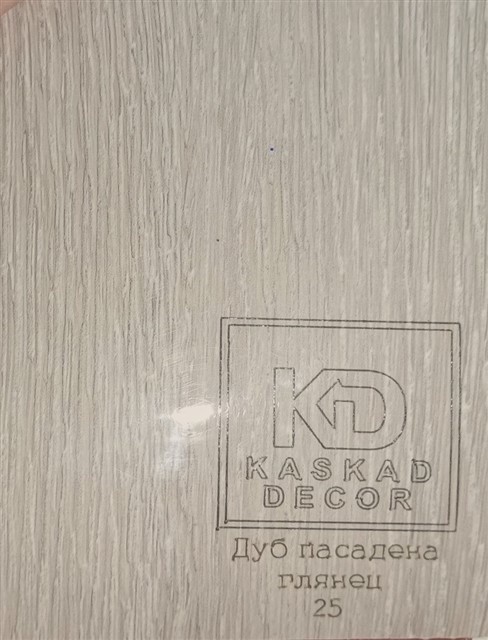 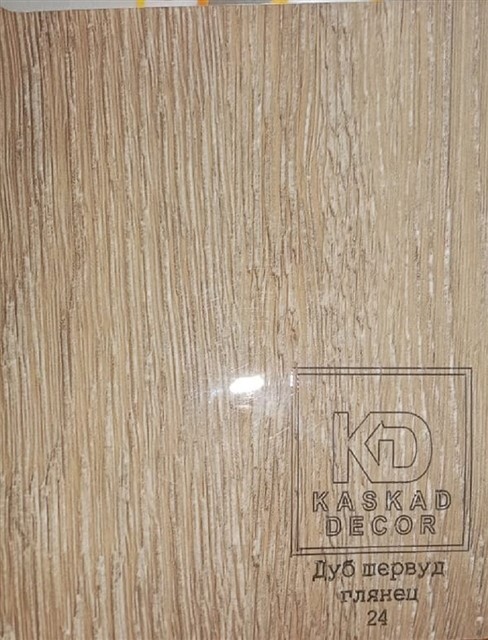 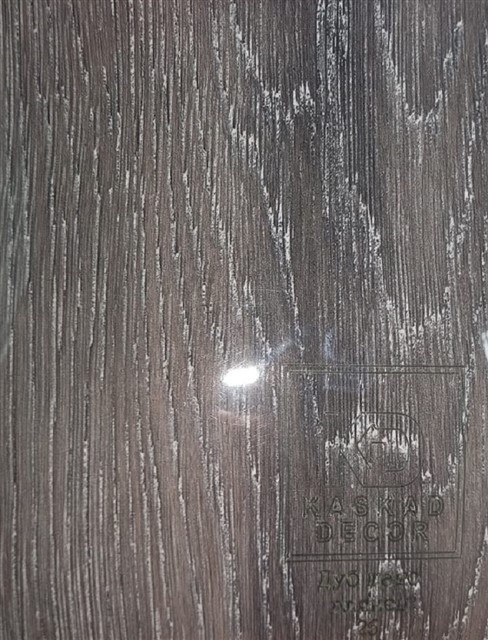 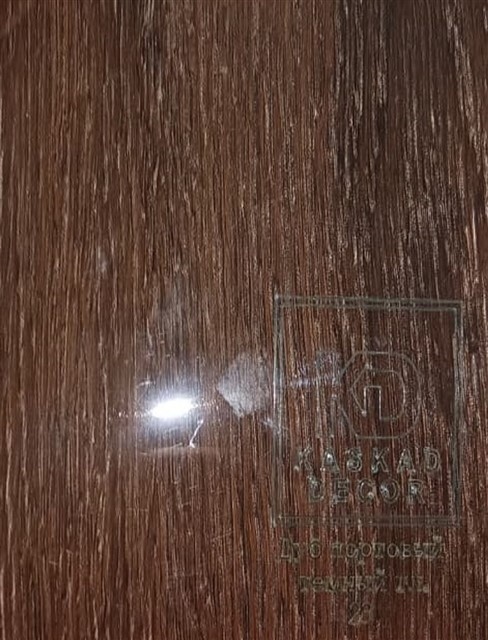 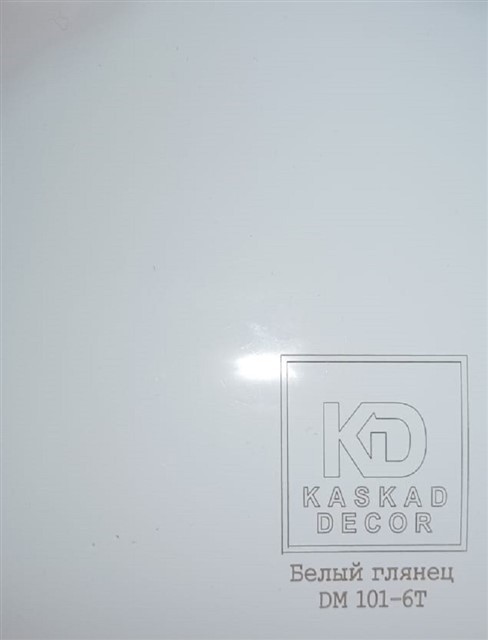 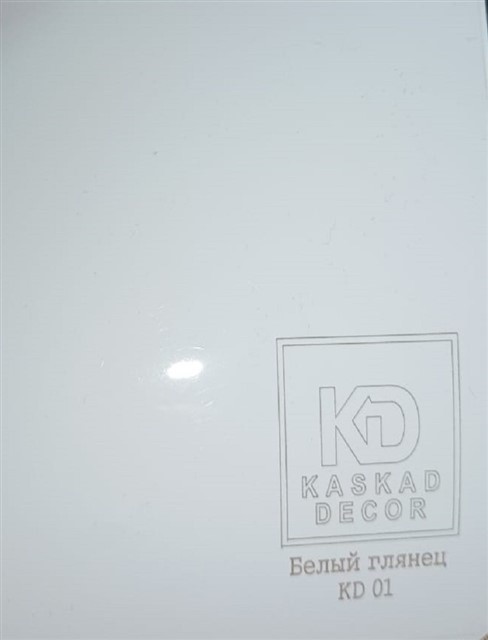 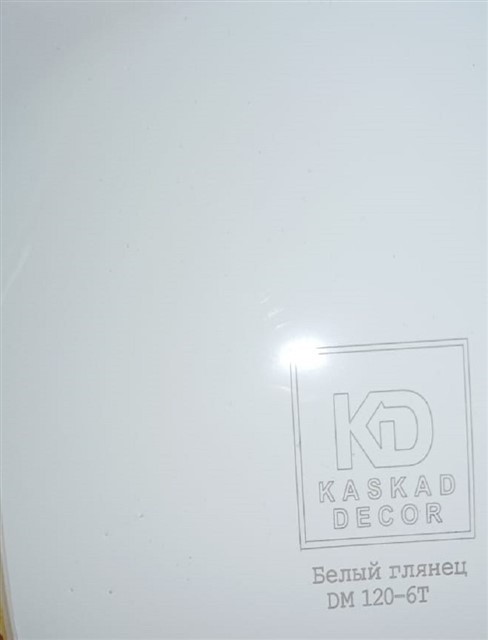 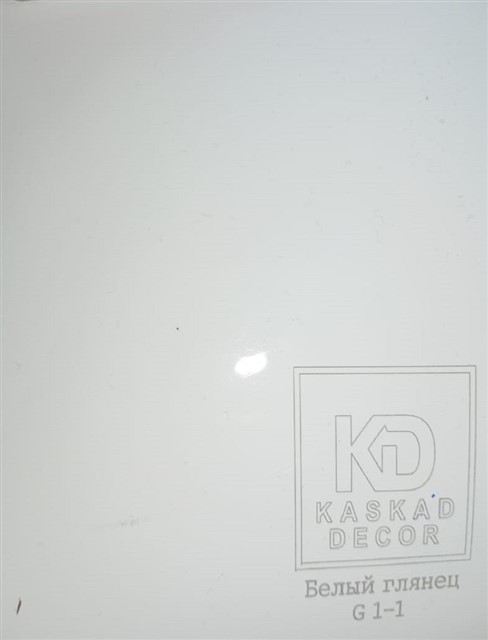 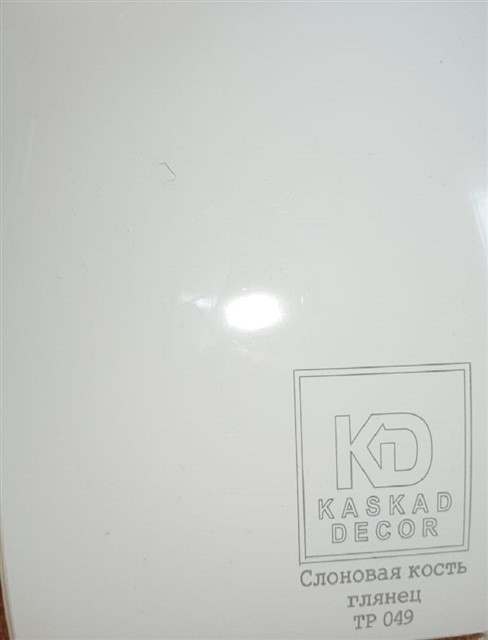 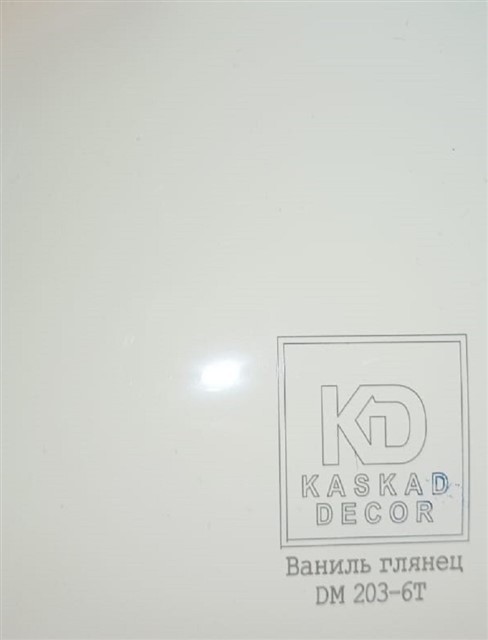 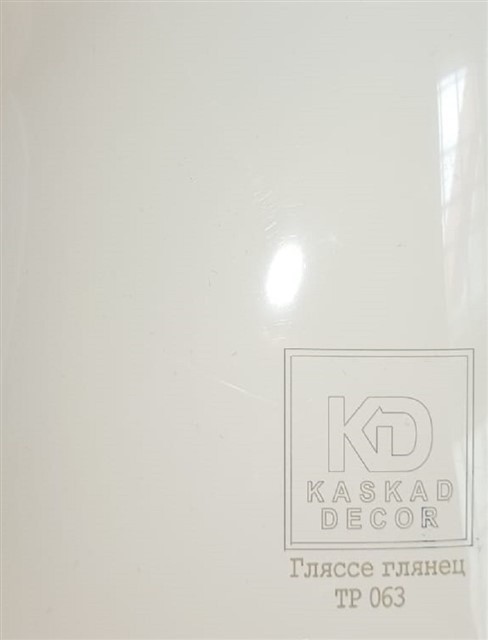 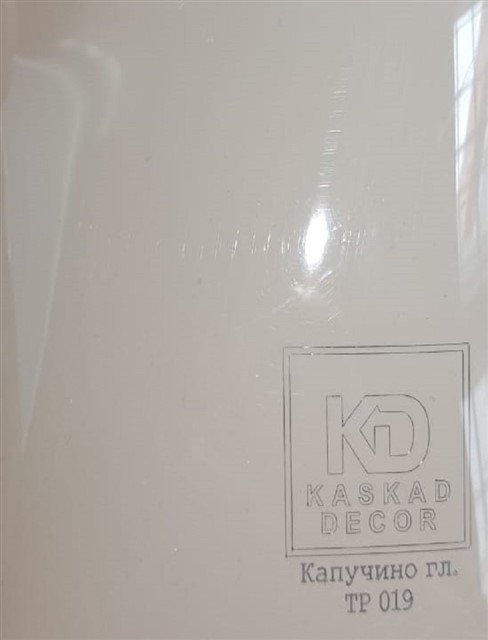 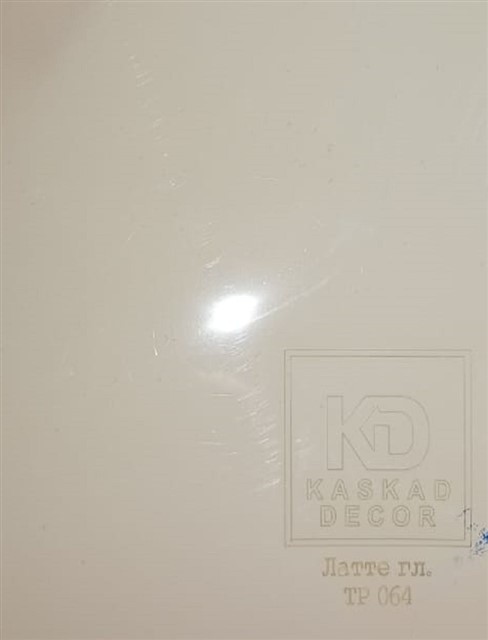 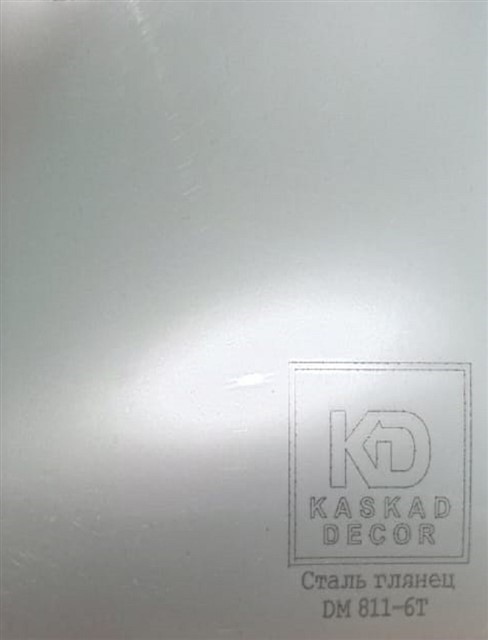 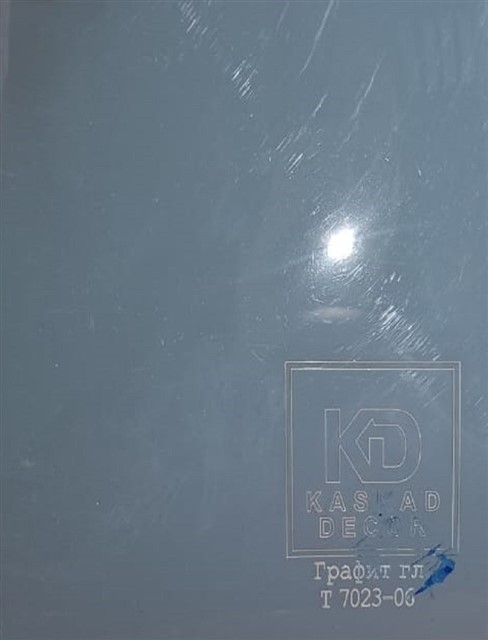 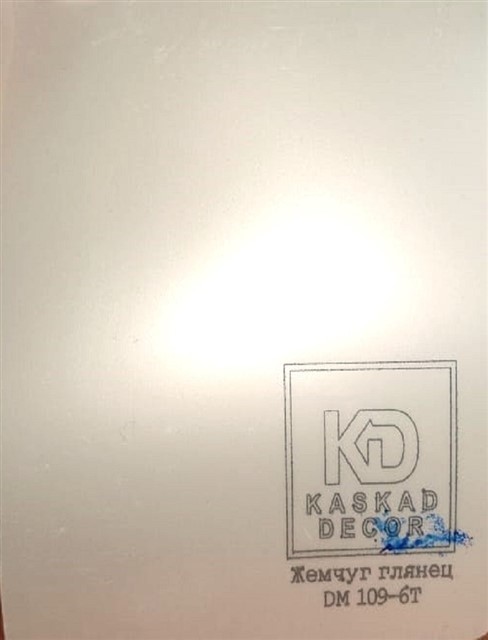 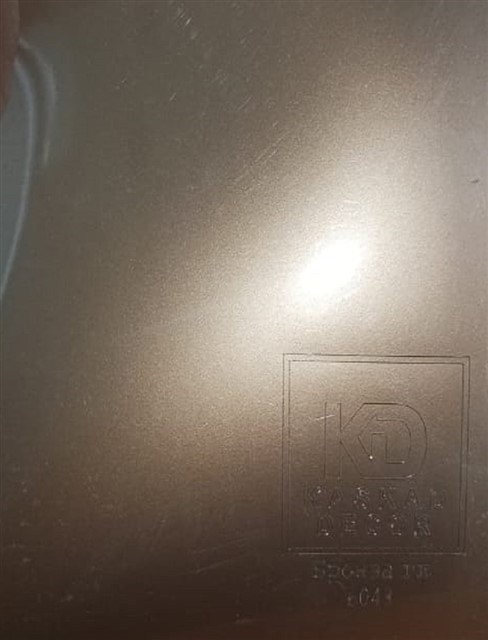 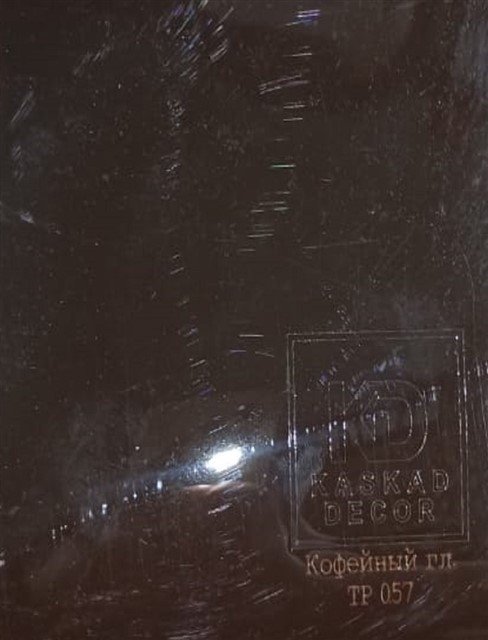 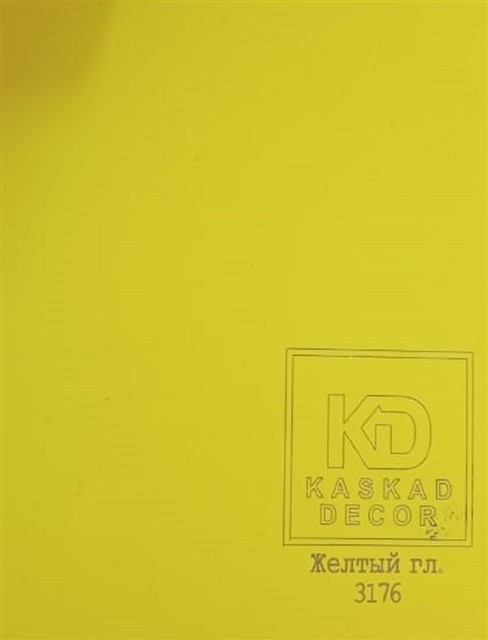 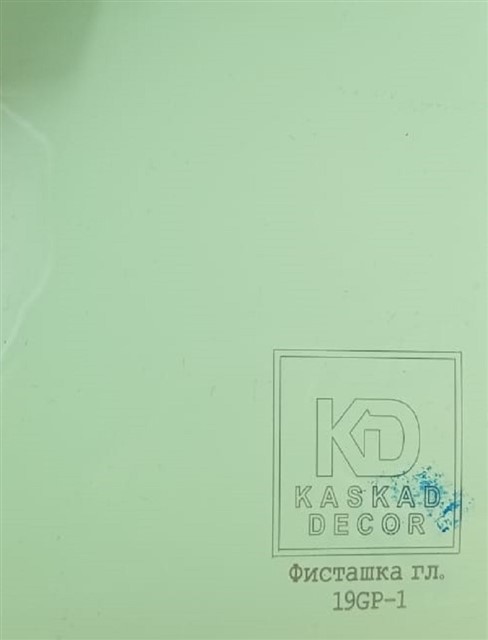 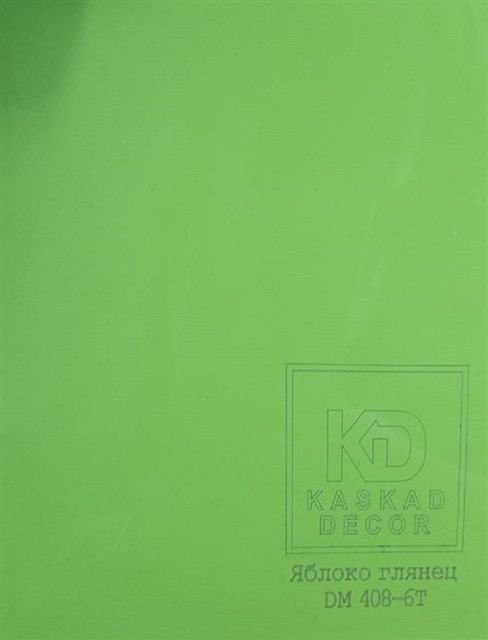 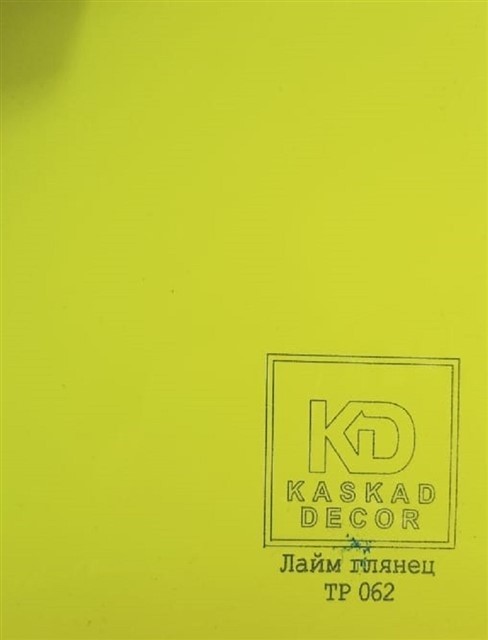 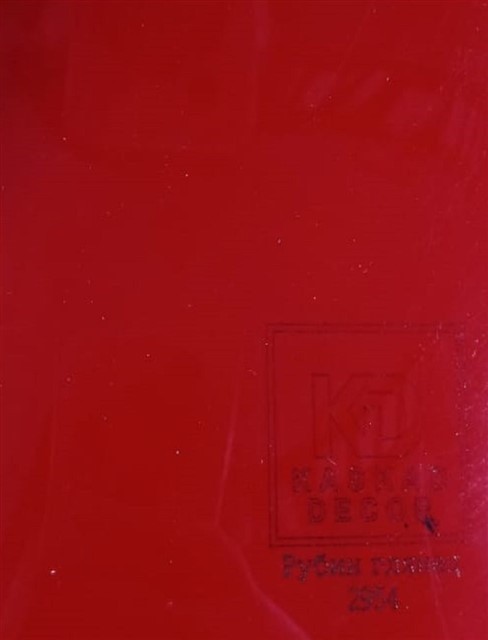 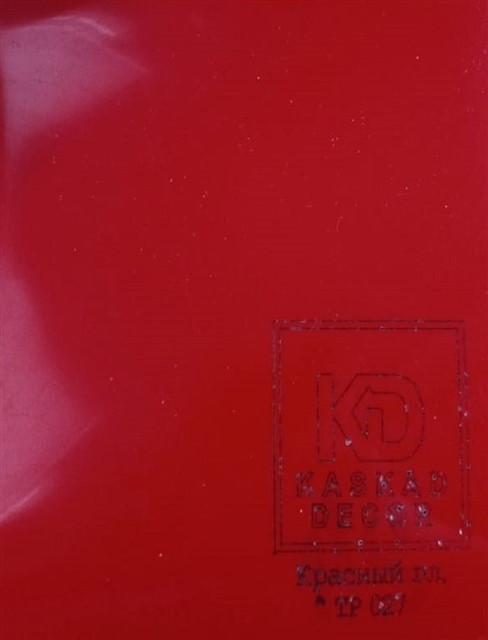 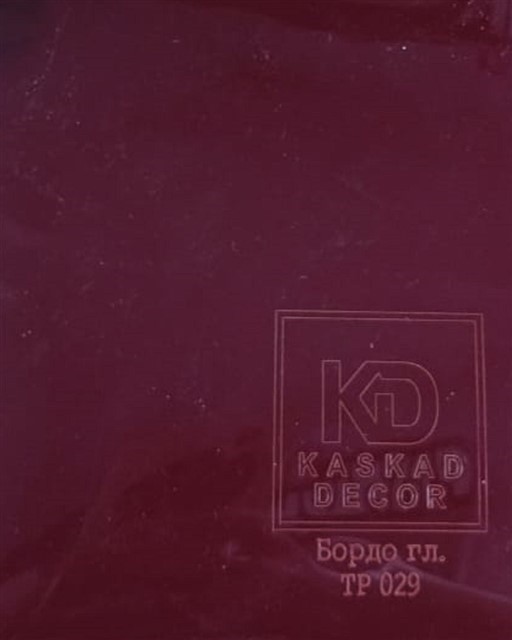 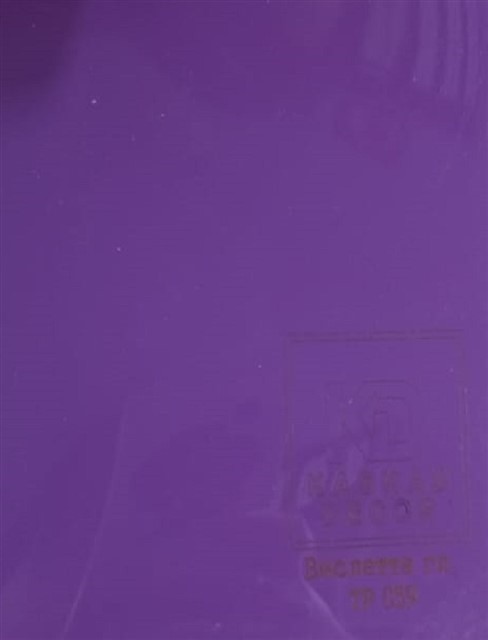 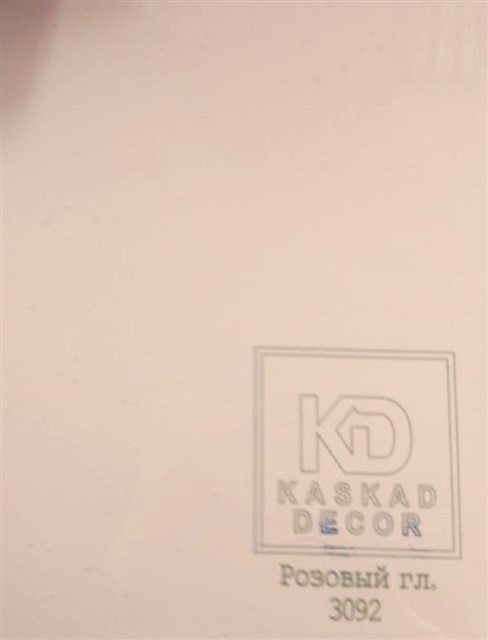 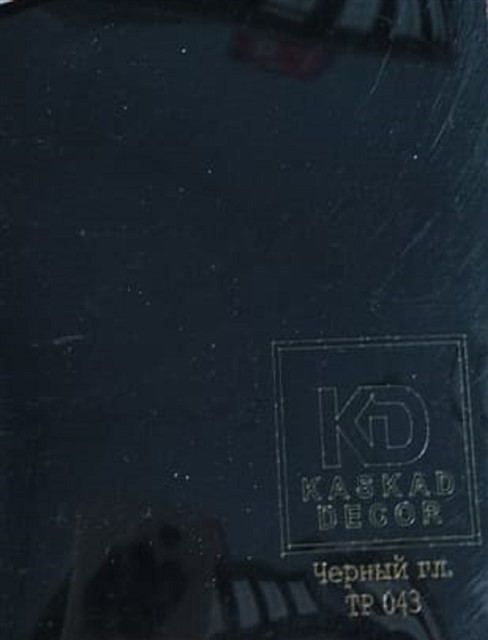 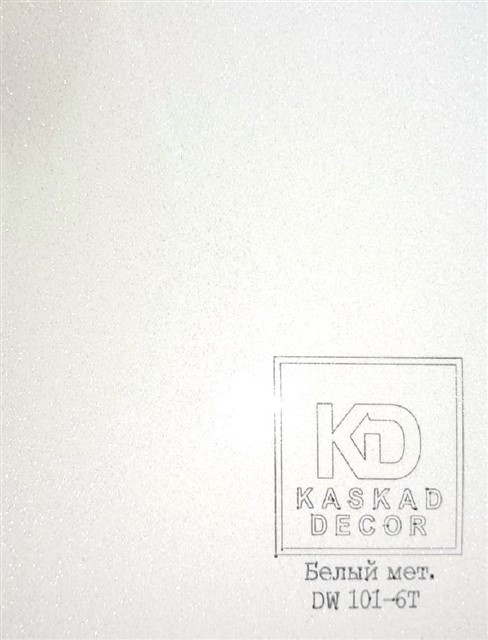 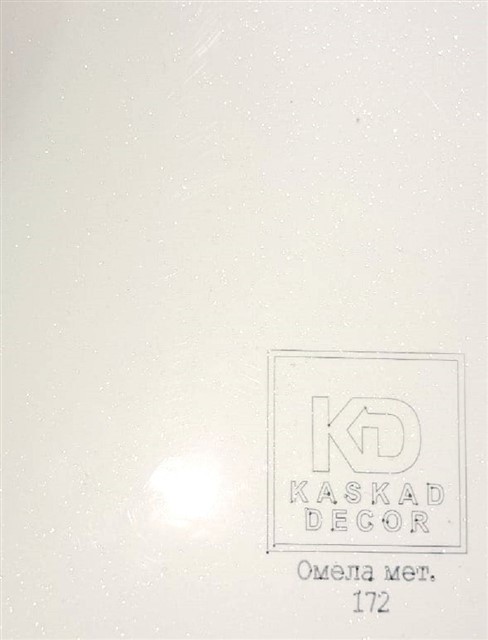 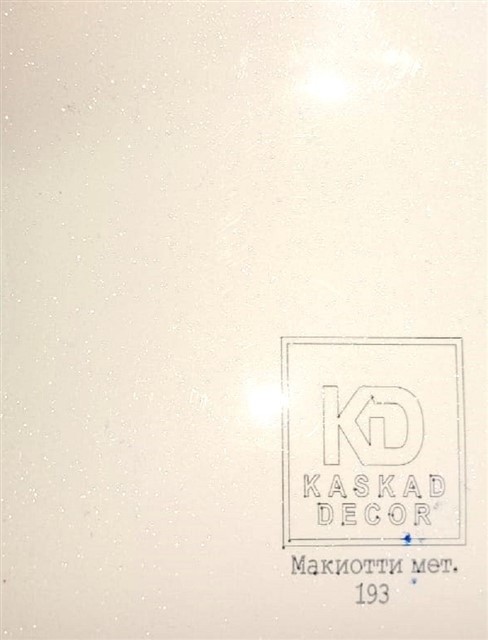 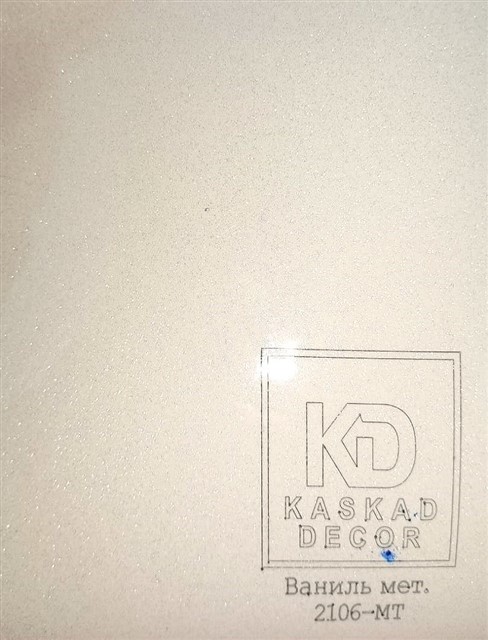 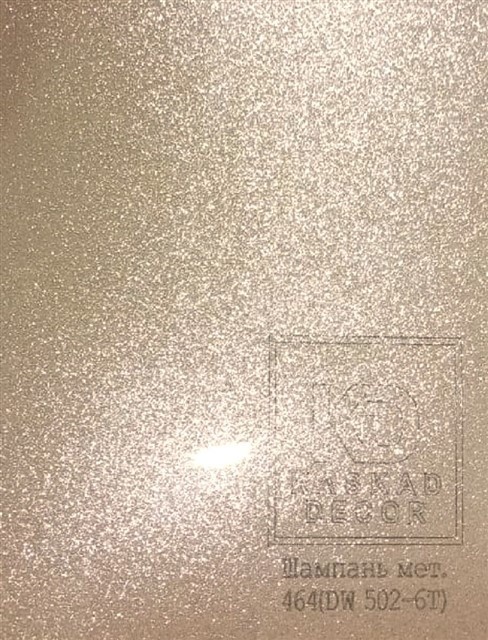 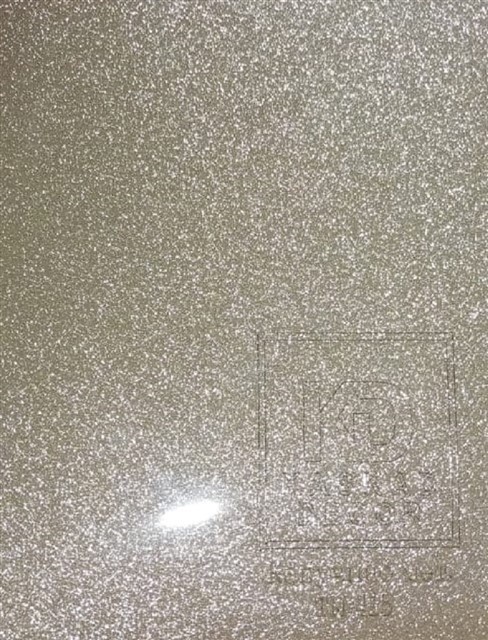 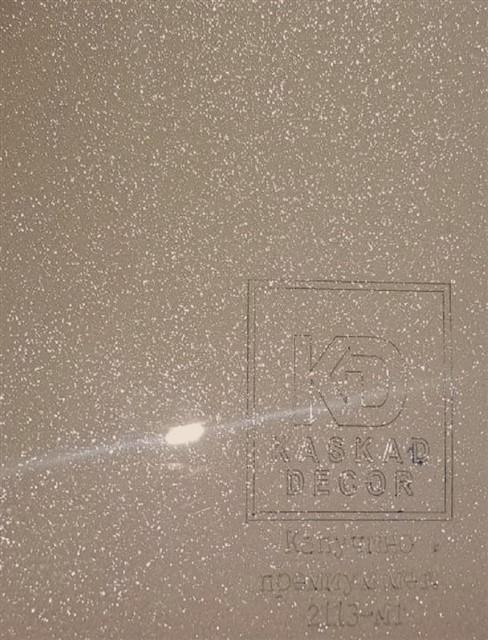 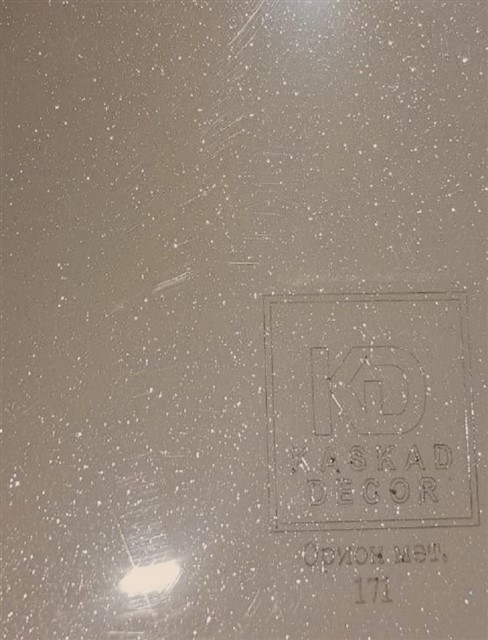 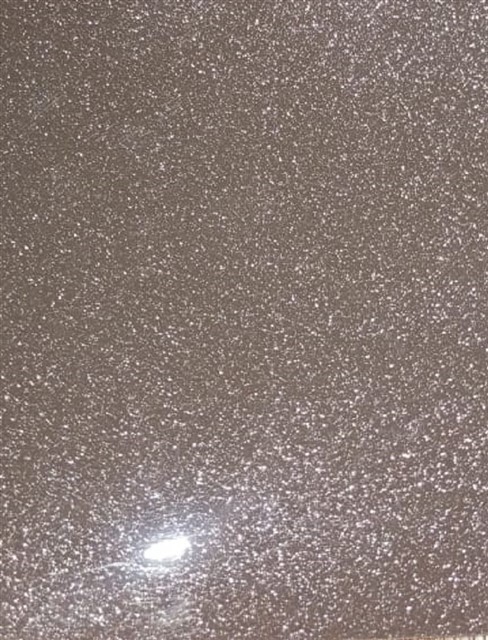 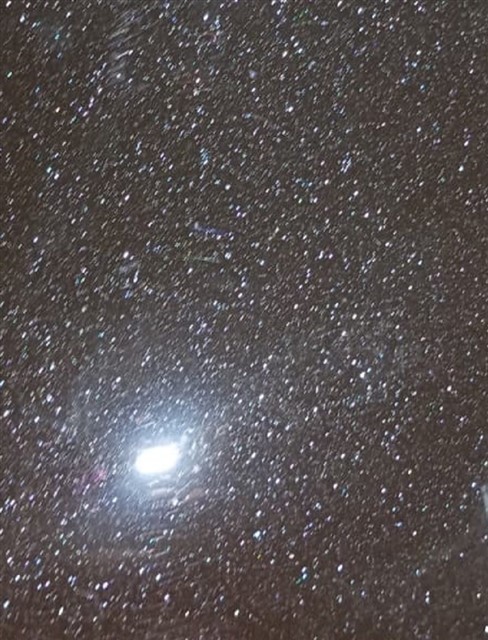 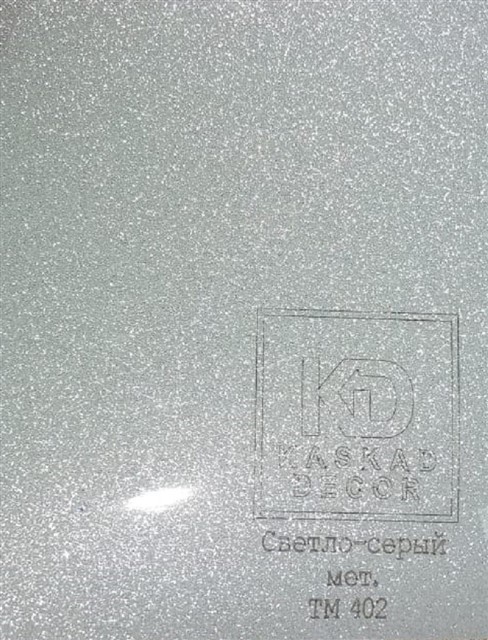 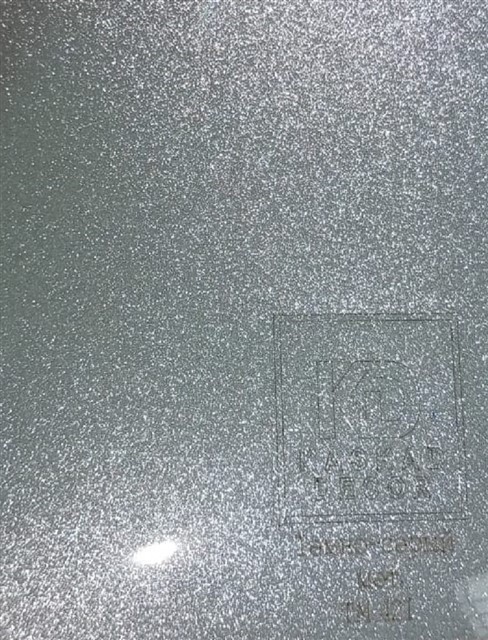 Страница 1/11 Дуб пасаденаглянец 252 Дуб шервудглянец 243 Дуб шато глянец 264 Дуб портовыйтемный гл. 235 Белый глянец DM 101-6T6 Белый глянецKD 017 Белый глянец DM 120-6T8 Белый глянец G1-19 Слоновая костьглянец ТР 04910 Ваниль глянец DM 203-6T11 Гляссе глянецТР 06312 Капучино гл. ТР 01913 Латте гл. ТР 06414 Сталь глянец DM 811-6T15 Графит гл. Т 7023-0616 Жемчуг глянец DM 109-6Т17 Бронза гл. 604318 Кофейный гл.ТР 05719 Желтый гл.317620 Фисташка гл.19GP-121 Яблоко глянец DM 408-6T22 Лайм глянец ТР 06223 Рубин глянец295424 Красный гл. ТР 02725 Бордо гл. ТР 02926 Виолетта гл. ТР 05927 Розовый гл.309228 Черный гл. ТР 04329 Белый мет. DW 101-6T30 Омела мет. 17231 Макиотти мет.19332 Ваниль мет.2106-МТ33 Шампань мет. 464(DW 502-6T)34 Капучино мет.ТМ 41535 Капучино премиум мет. 2113-МТ36 Орион мет. 17137 Шоколад мет.029-S2-P38 Борнео мет. 16939 Светло-серыймет. ТМ 40240 Темно-серыймет. ТМ 421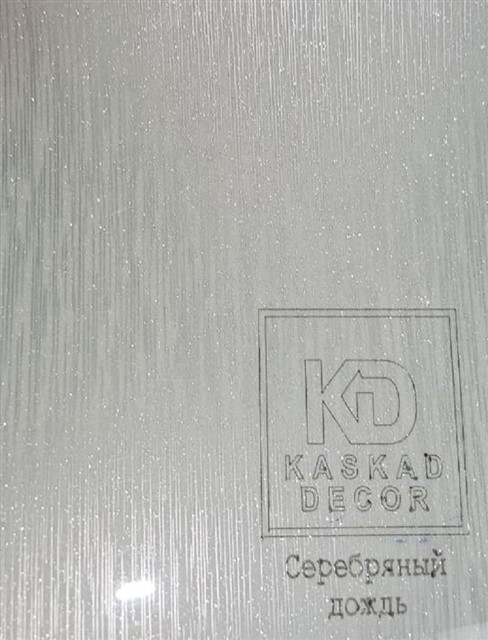 41 Серебряный дождь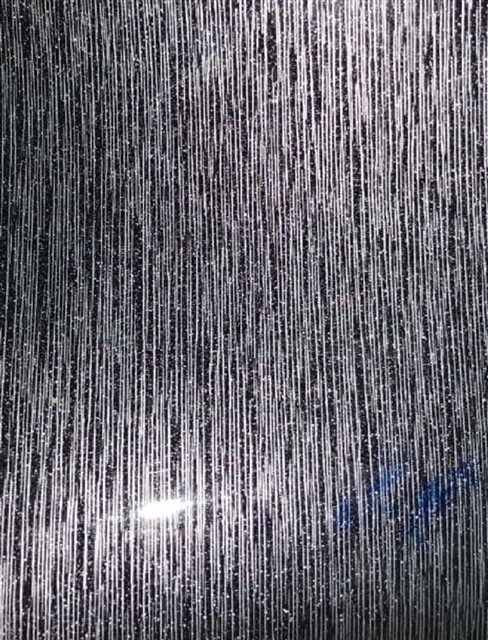 42 Огни Нью Йорка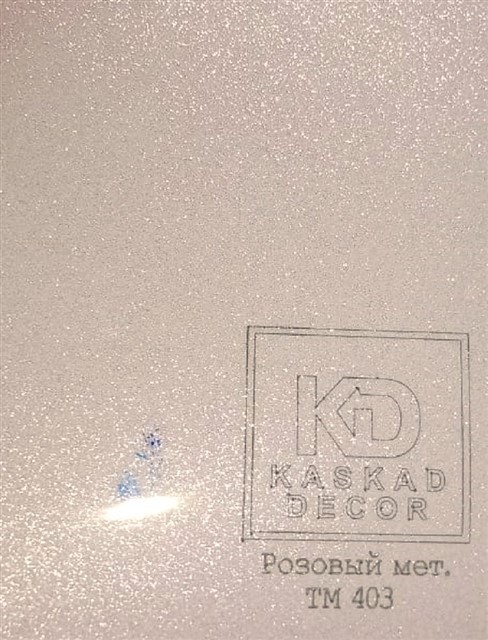 43 Розовый мет.ТМ 403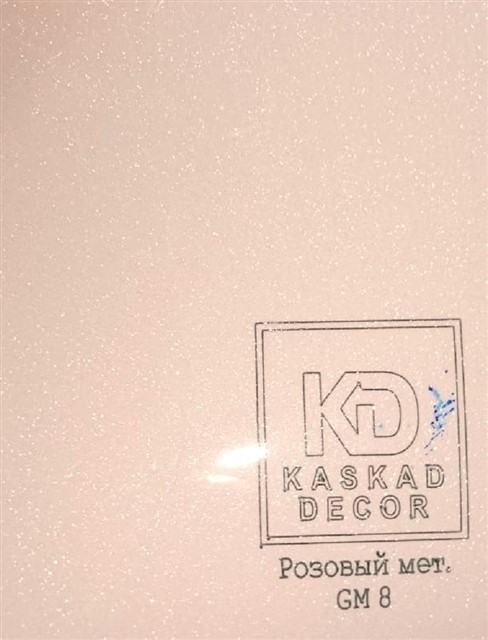 44 Розовый мет.GM 8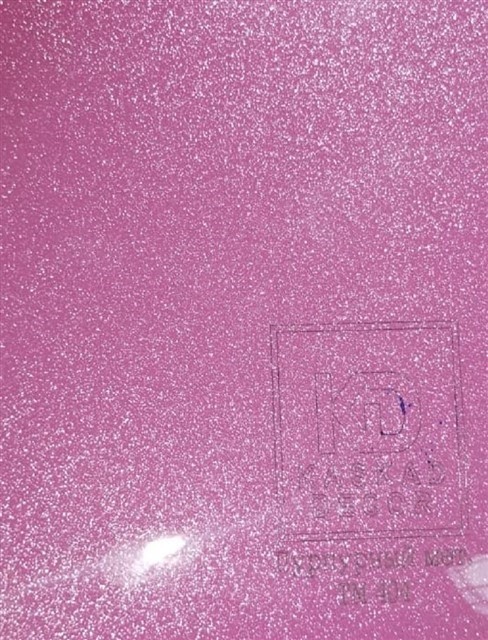 45 Пурпурныймет. ТМ 404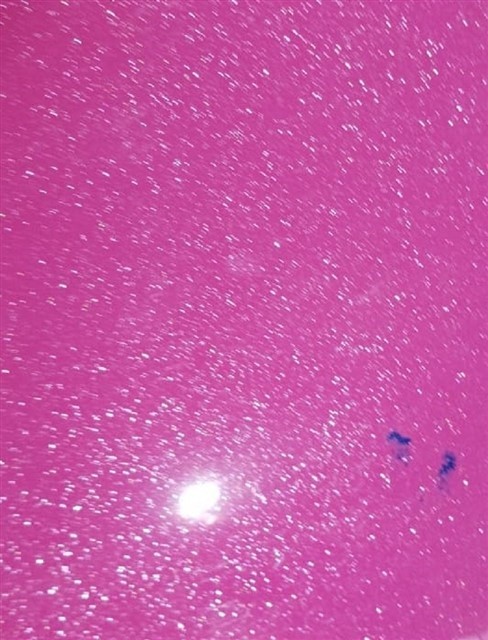 46 Маджента мет.174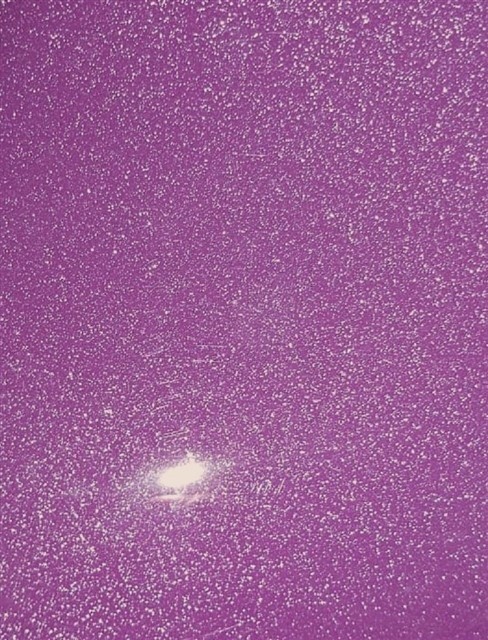 47 Глинтвейн мет.ТМ 405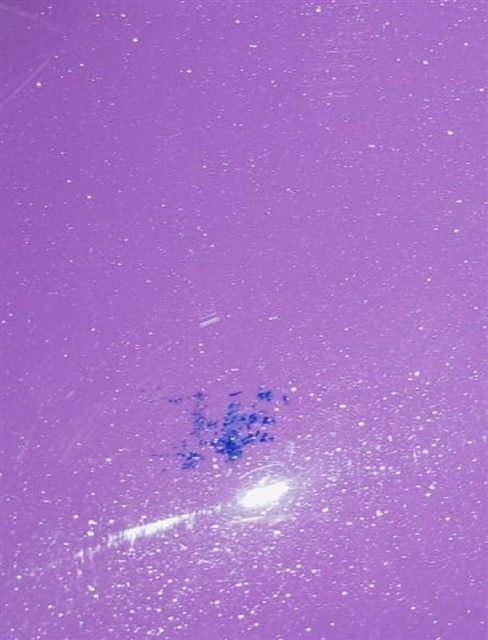 48 Мангостин мет.194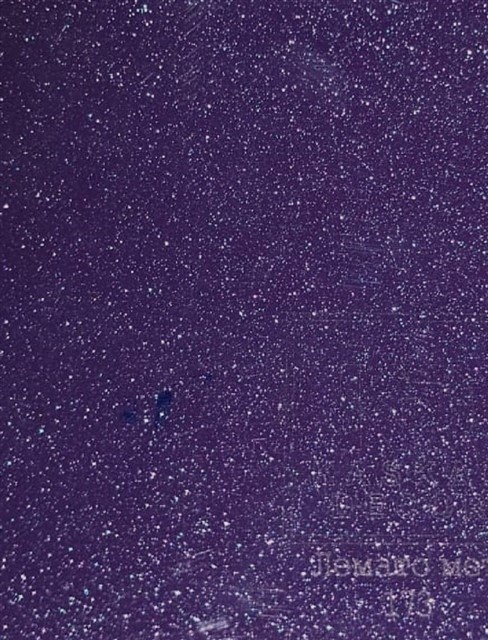 49 Лемато мет. 173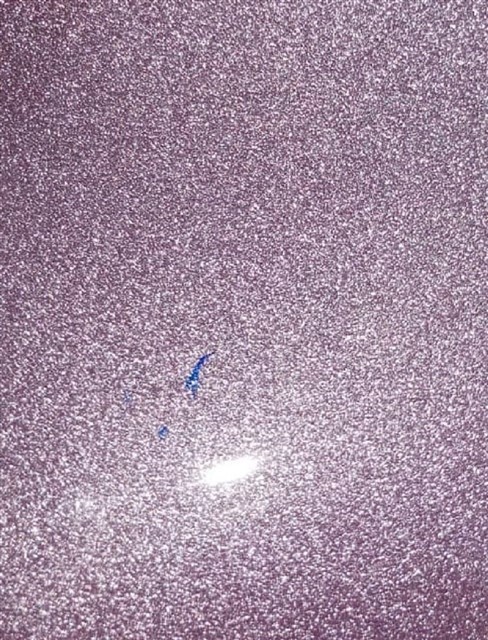 50 Фиолетовый мет. ТМ 428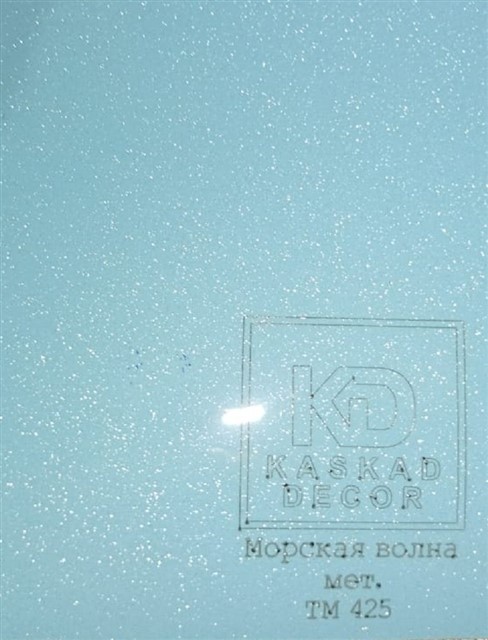 51 Морская волна мет. ТМ 425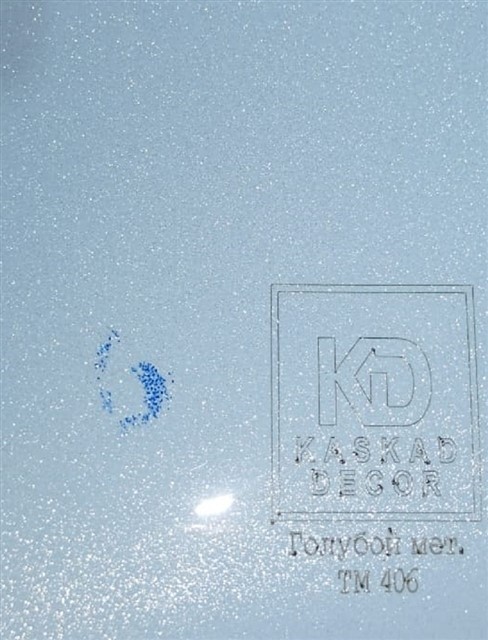 52 Голубой мет. ТМ 406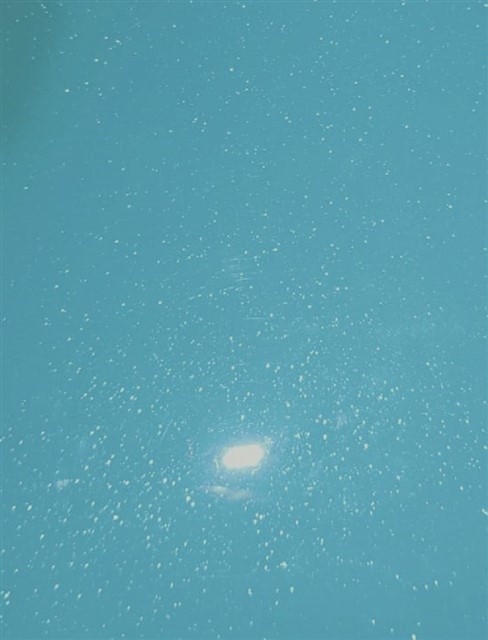 53 Бонди мет. 176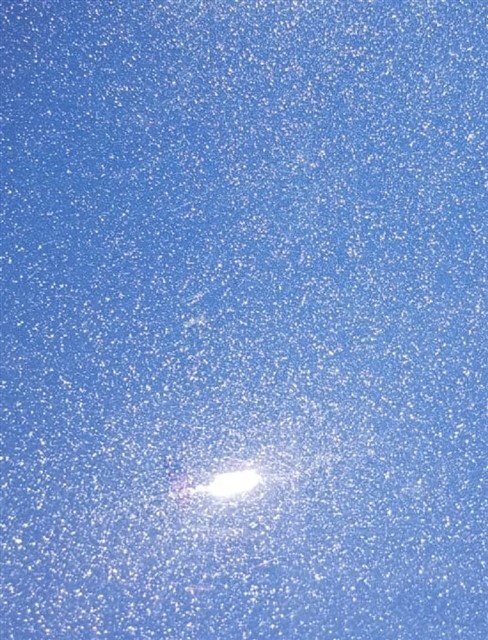 54  Синий мет. ТМ 407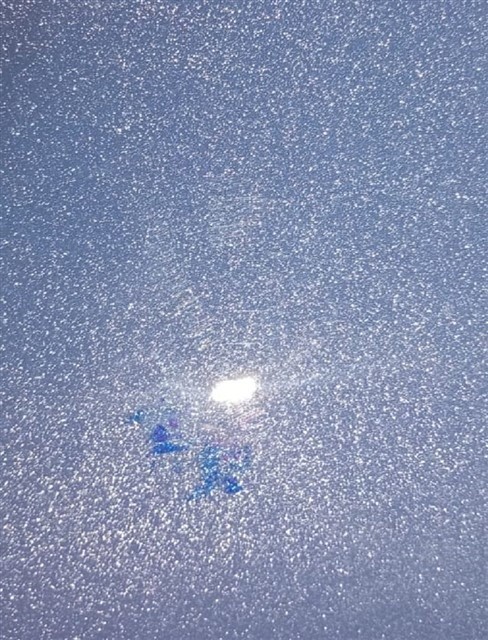 55 Синий мет.ТМ 426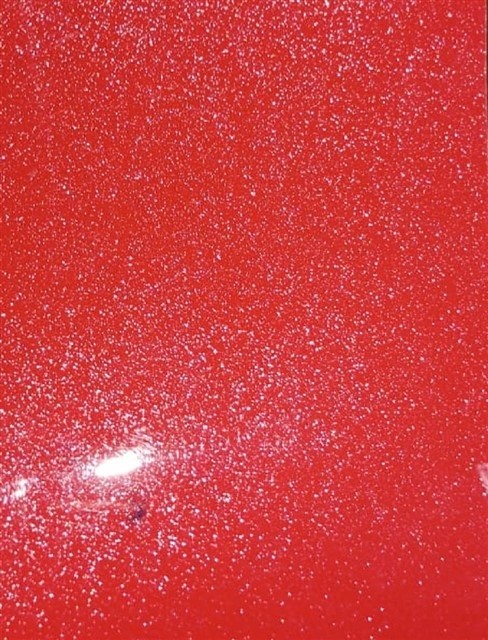 56 Рубин мет. ТМ 414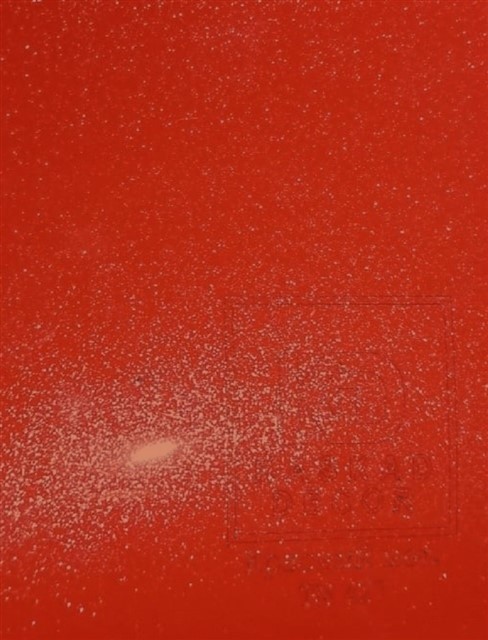 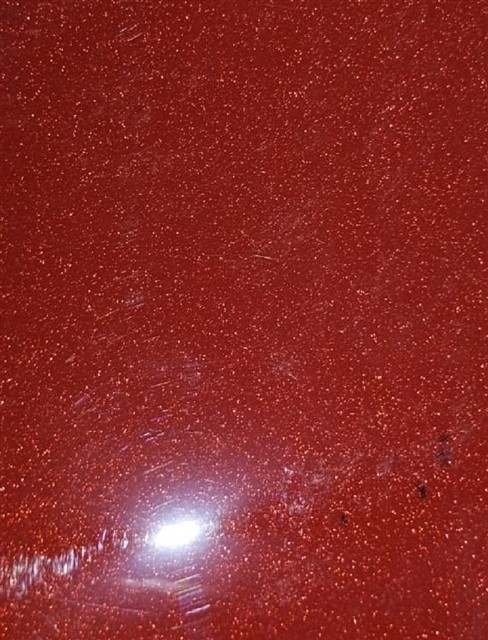 58 Гранат мет. ТМ 438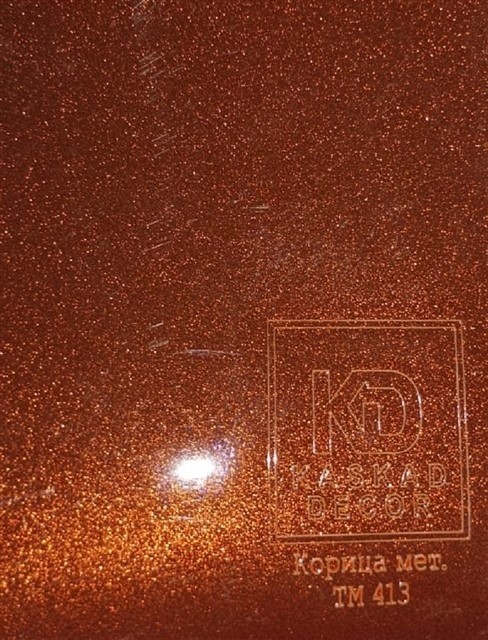 59 Корица мет. ТМ 413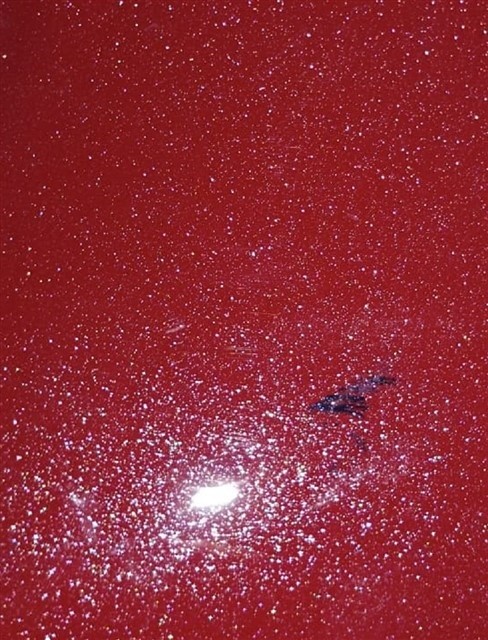 60 Барбарис мет. 175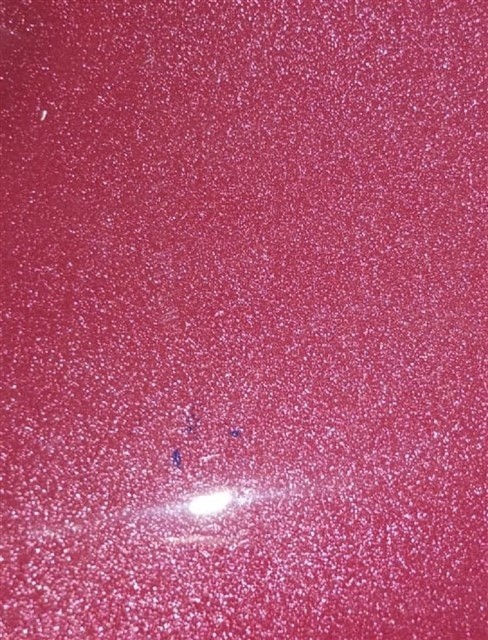 61 Малина мет. ТМ 462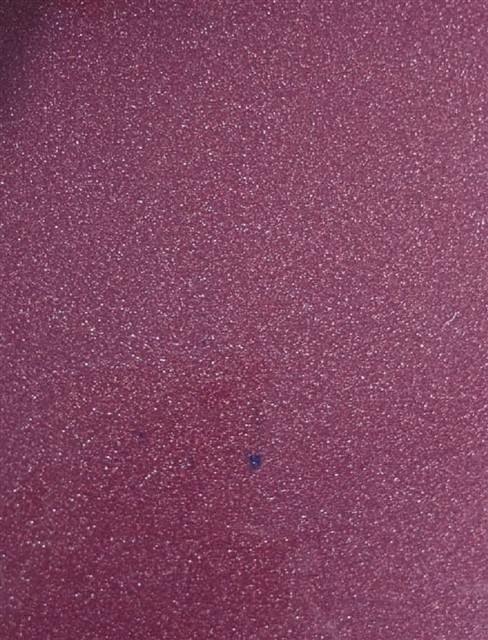 62 Гламур мет. ТМ 429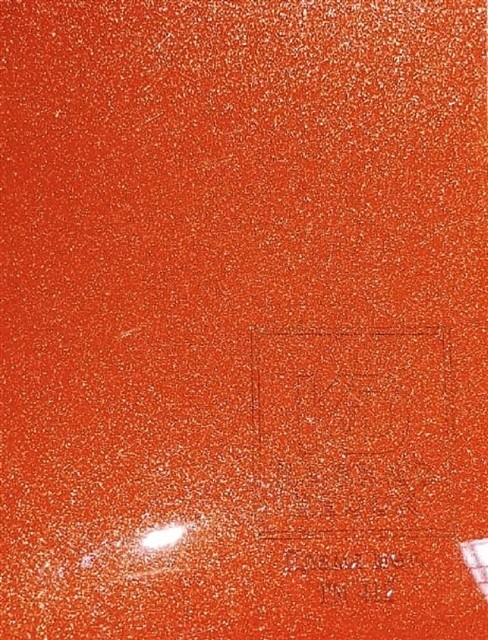 63 Пламя мет. ТМ 412 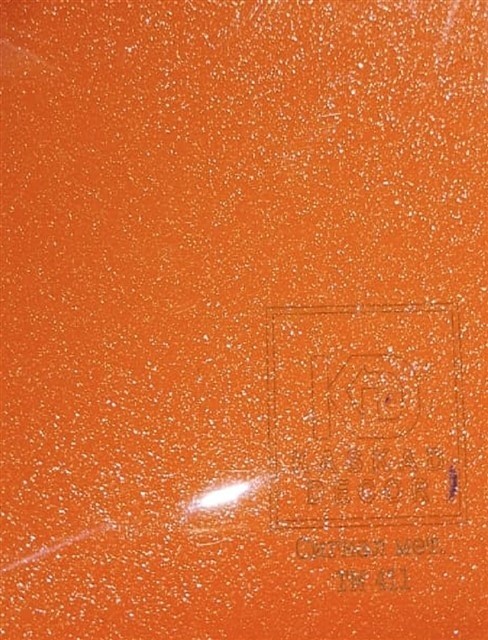  64 Сигнал мет. ТМ 411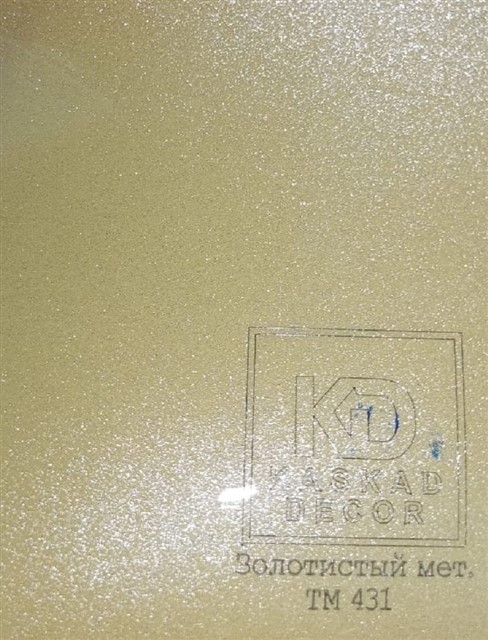 65 Золотистый мет.ТМ 431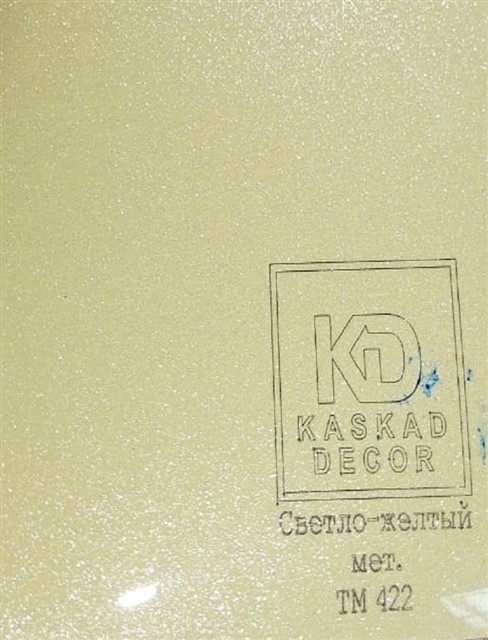 66 Светло-желтый мет. ТМ 422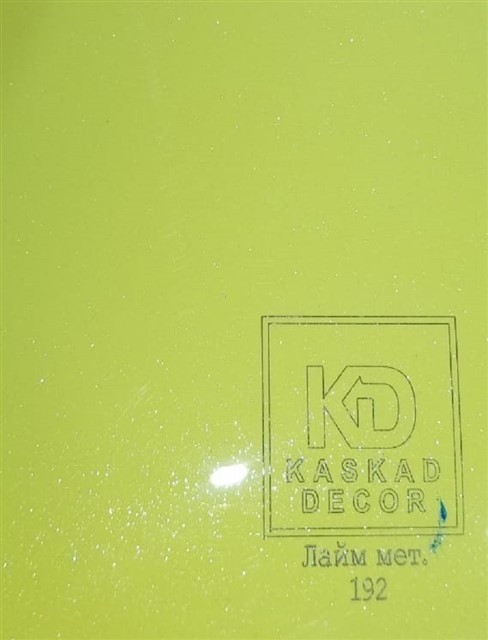 67 Лайм мет. 192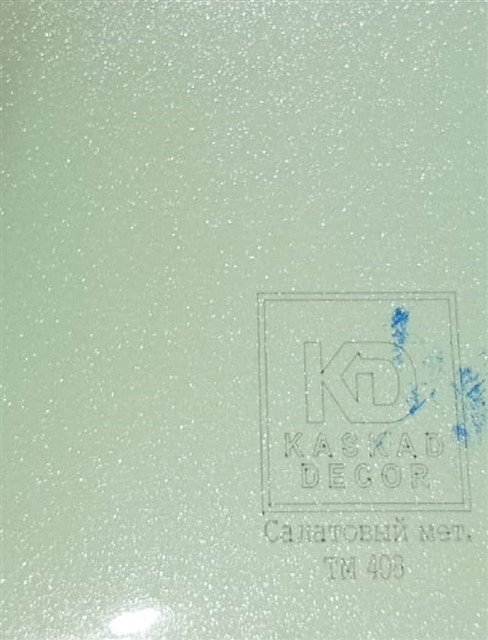 68 Салатовый мет. ТМ 408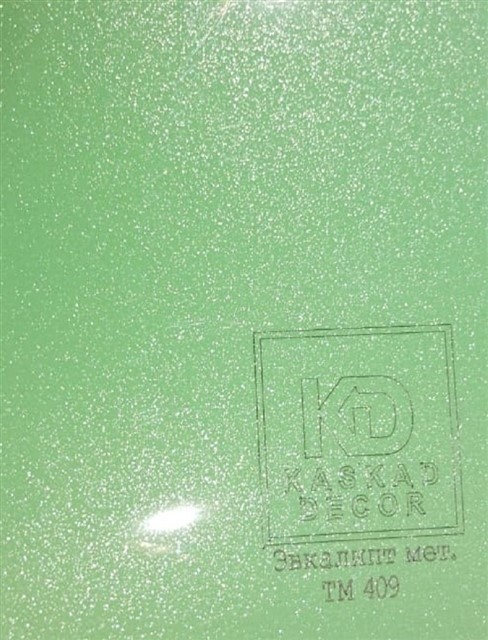 69 Эвкалипт мет. ТМ 409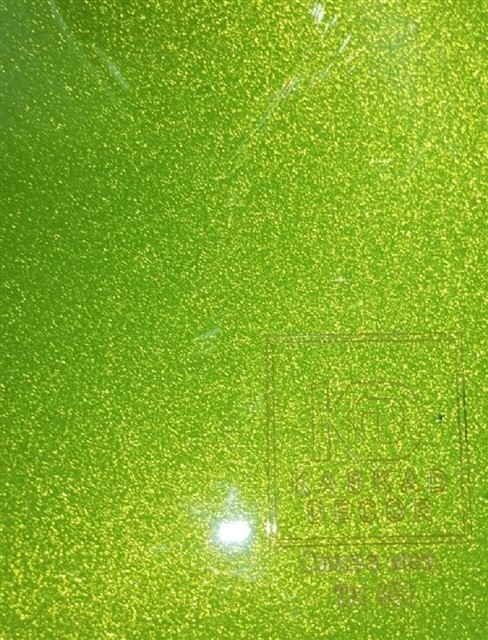 70 Олива мет. ТМ 460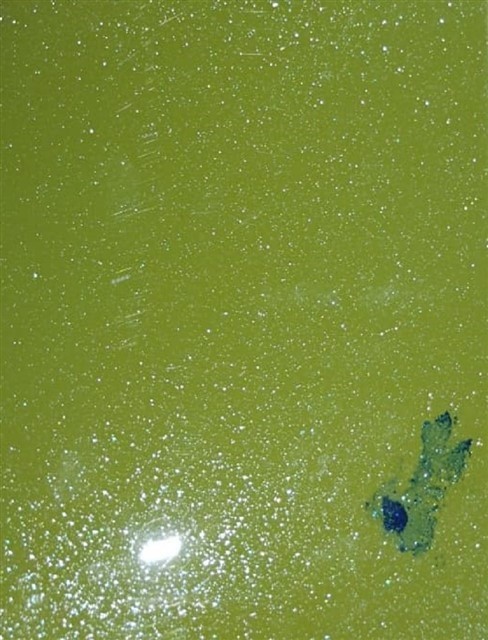 71 Авокадо мет. 170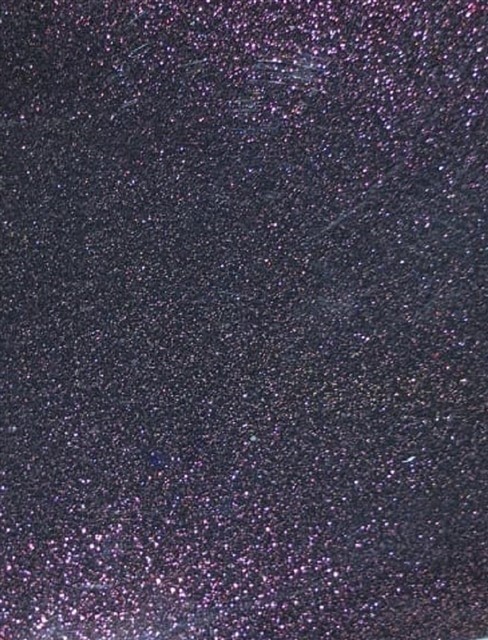 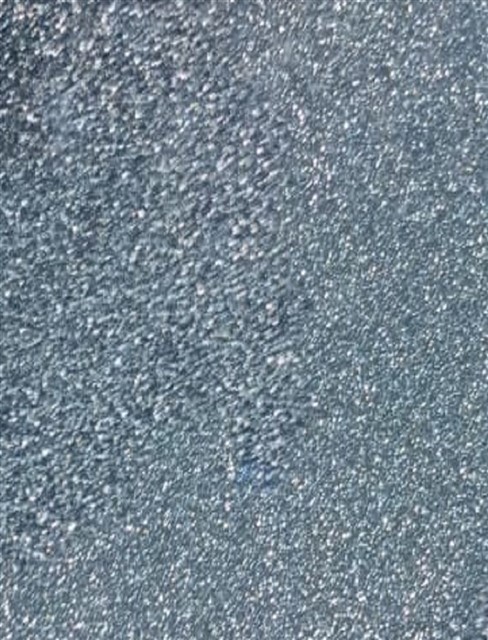 73 Черный мет. ТМ 420